Co się działo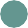 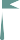 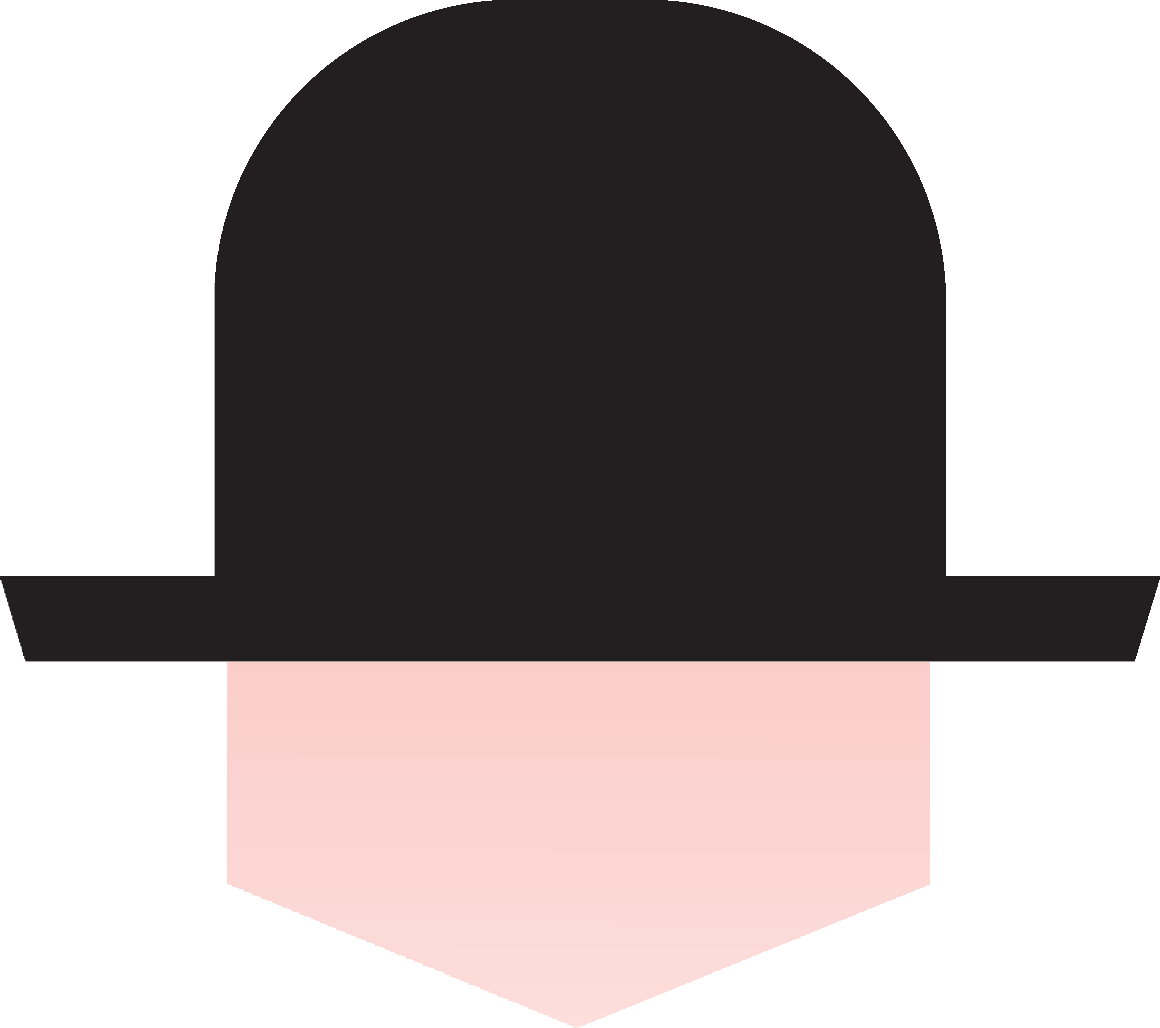 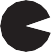 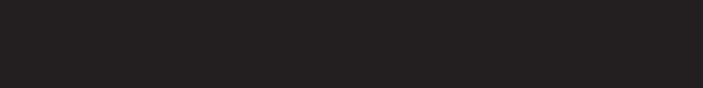 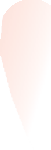 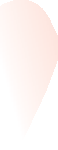 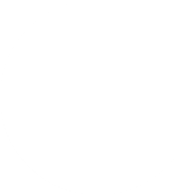 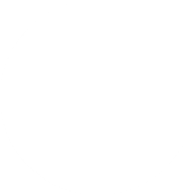 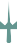 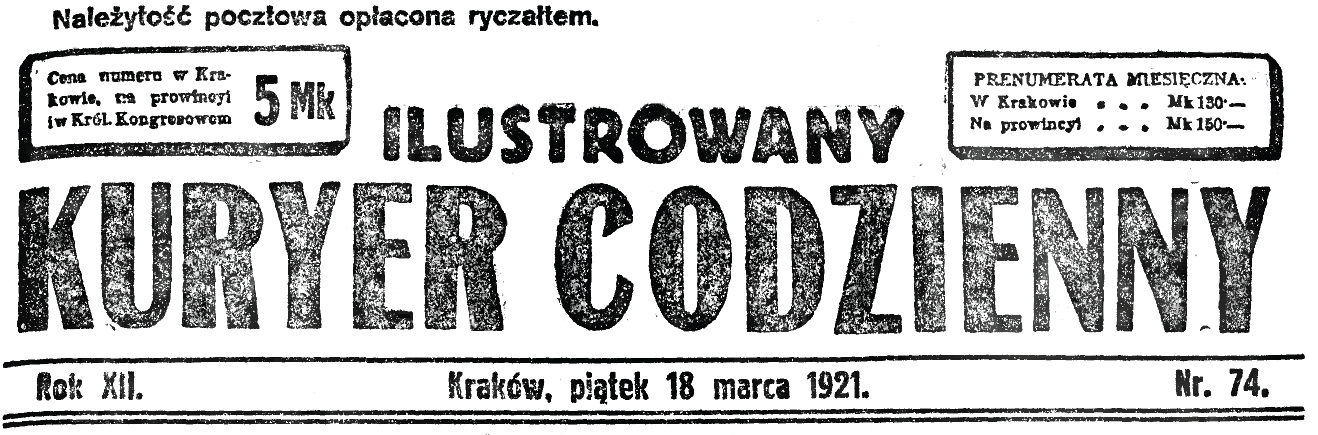 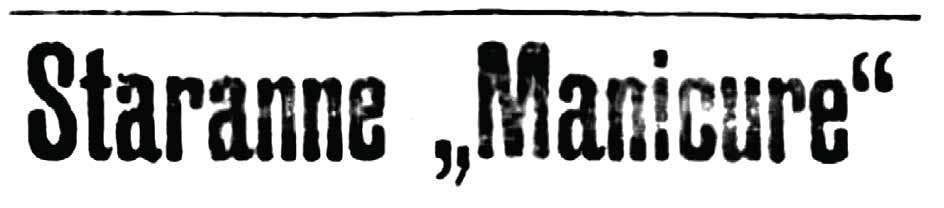 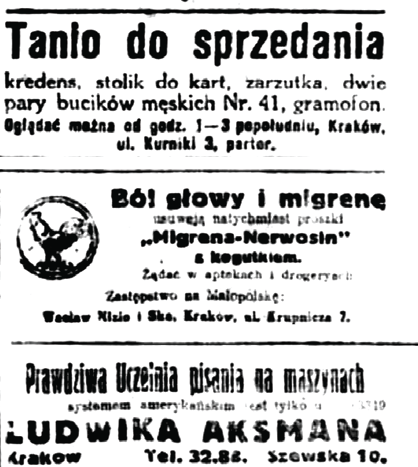 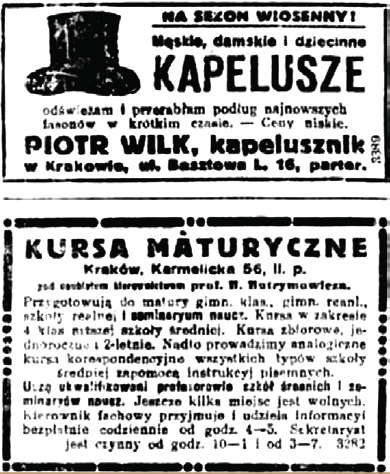 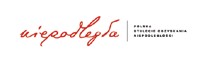 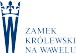 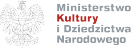 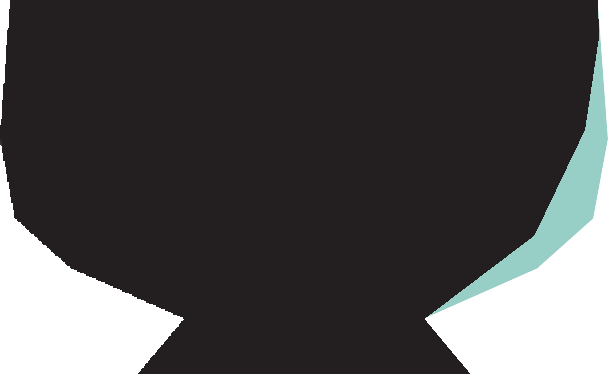 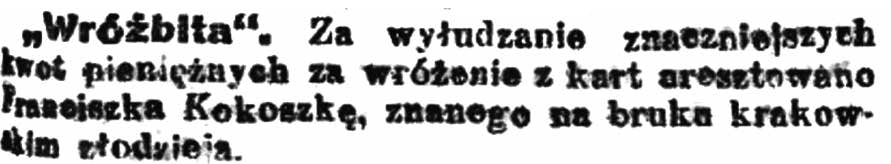 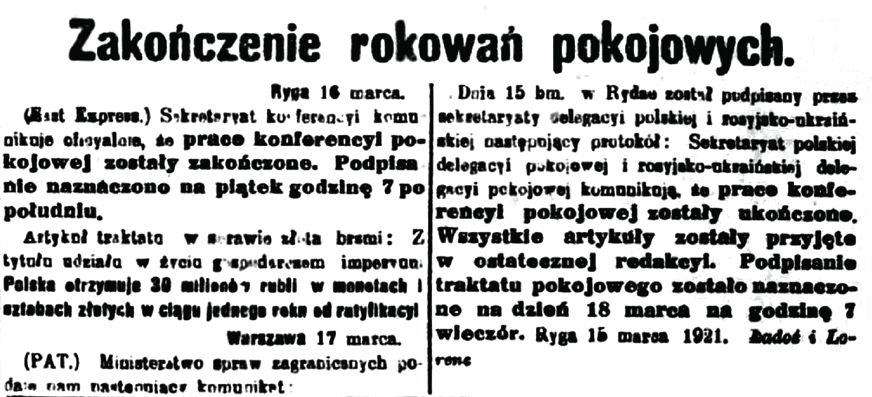 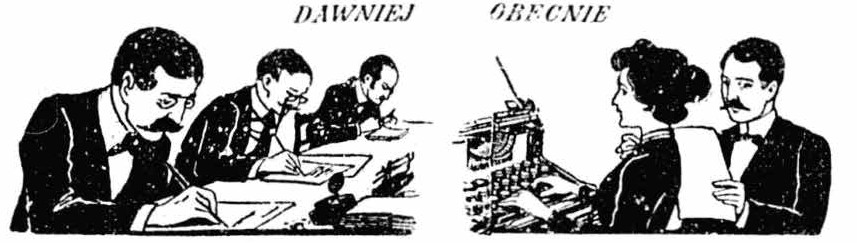 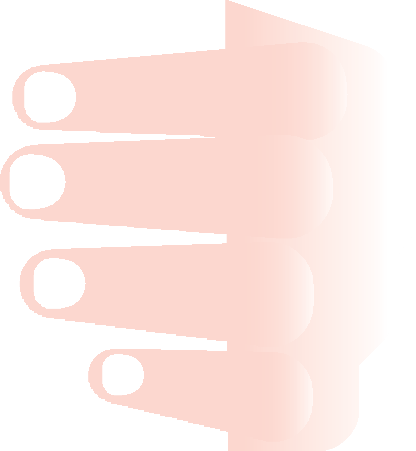 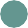 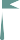 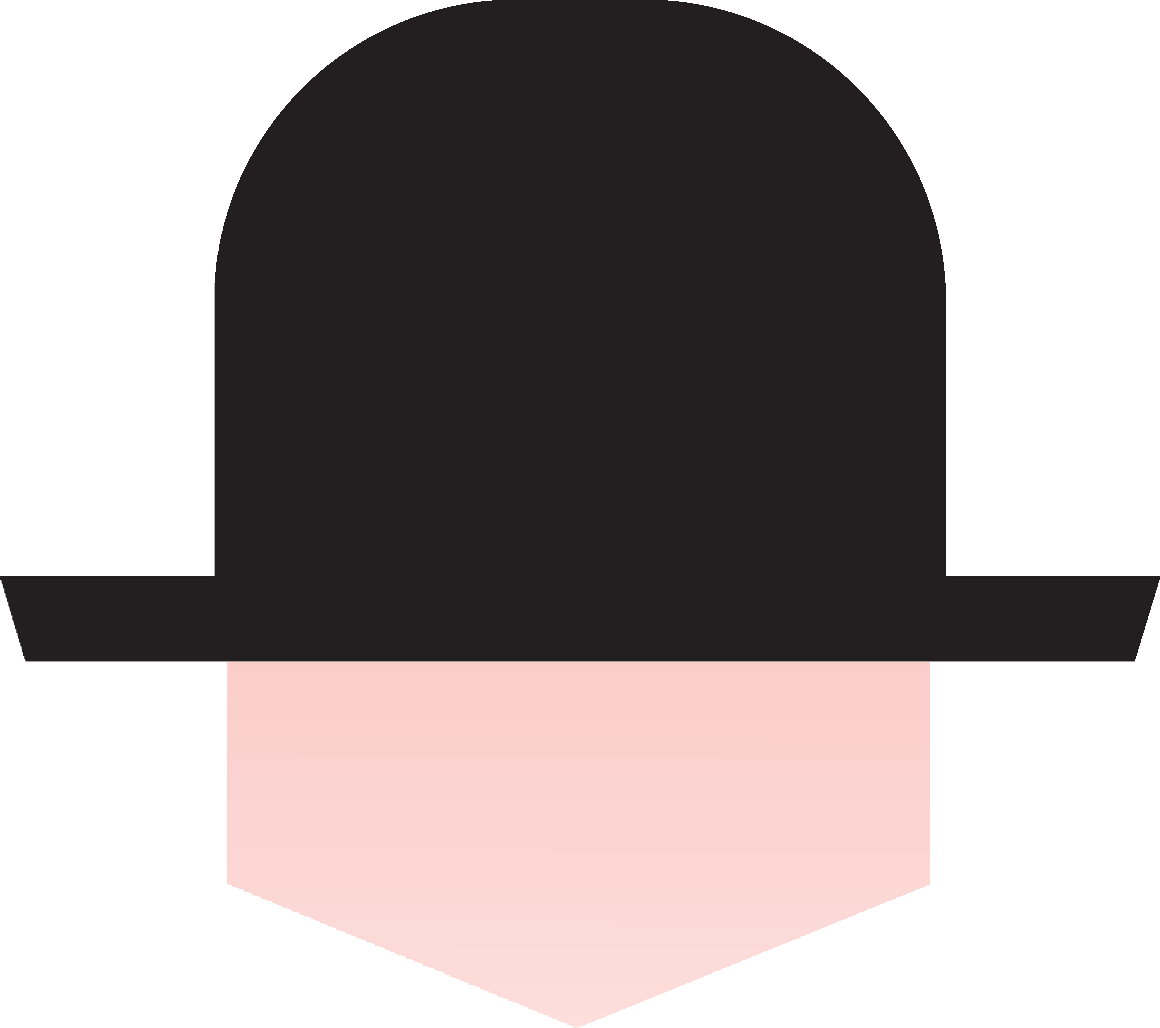 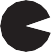 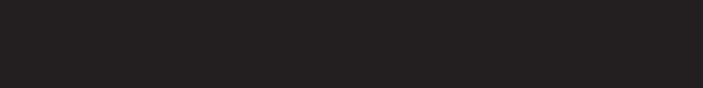 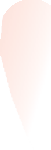 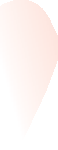 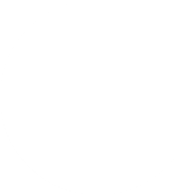 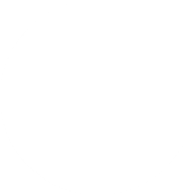 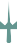 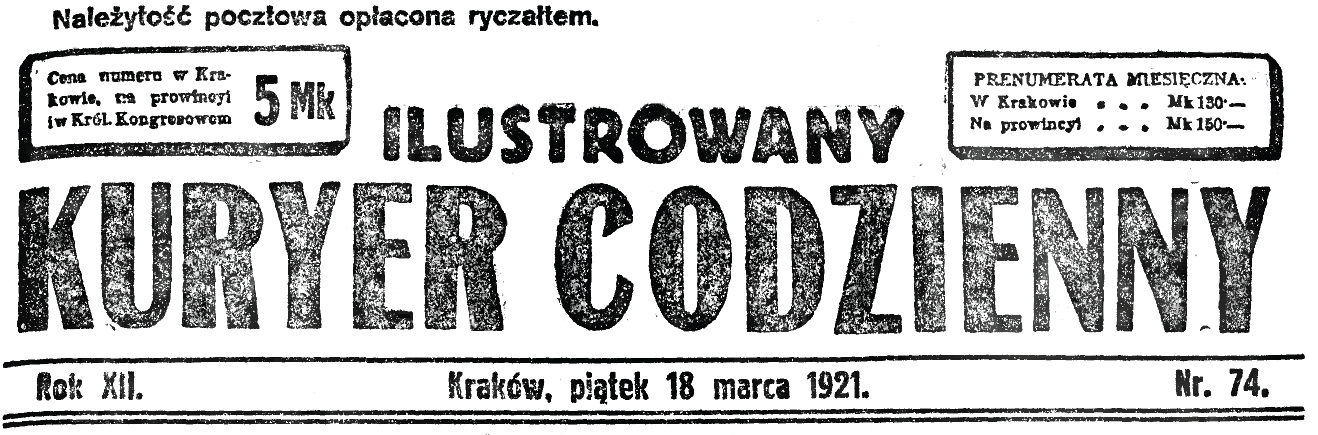 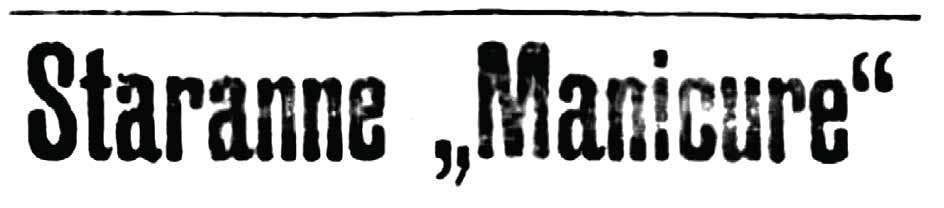 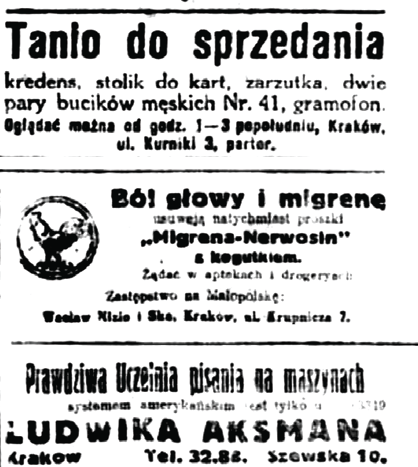 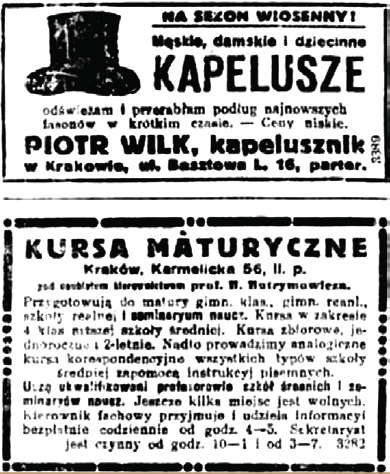 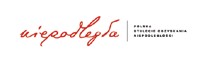 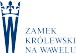 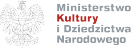 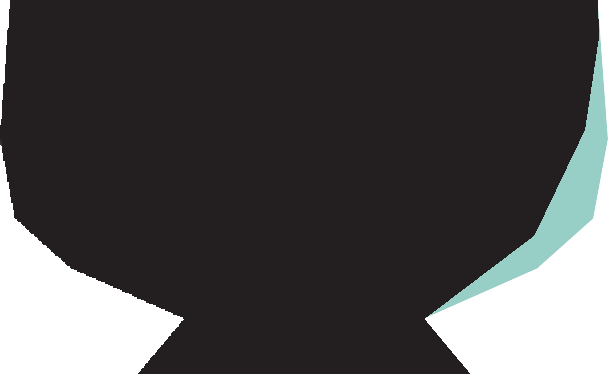 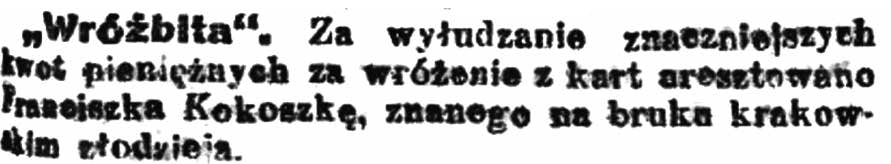 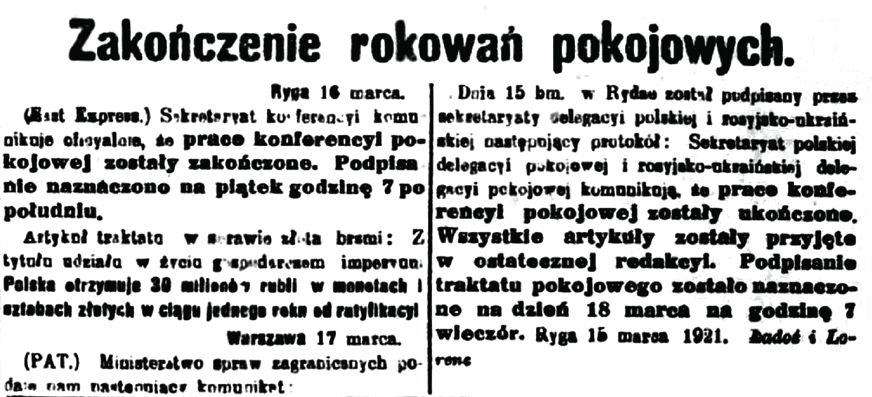 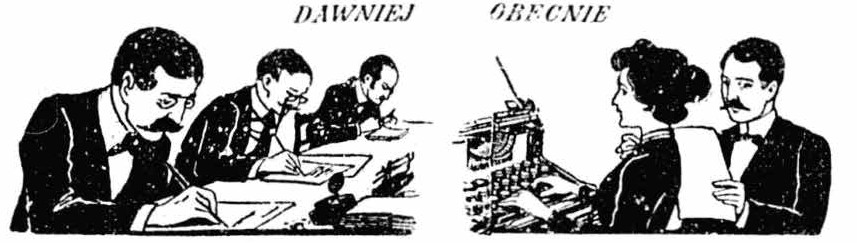 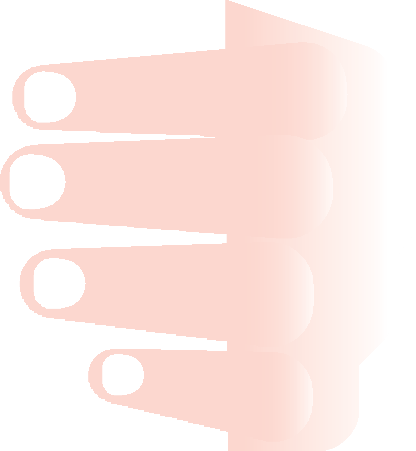 1921w Krakowie?W POWOJENNEJ POLSCE LUDZIE WRACALI DO SPOKOJNEGO CODZIENNEGO ŻYCIA...NOWE ZAWODY DZIĘKI TECHNOLOGIIUmiejętności pisania na maszynie wymagano od osób chcących pracować w biurach i administracji. Maszyny do pisania były w powszechnym użyciu aż do wyparcia ich przez komputery!MEDIA GONIĄ ZA SENSACJĄ!Podobnie jak dziś media nagłaśniały sprawy o charakterze przestępczym.Sfinansowano ze środków Ministerstwa Kultury i Dziedzictwa Narodowego w ramach Programu Wieloletniego NIEPODLEGŁA na lata 2017-2022